PROSLAVA SVETOG NIKOLE
Unatoc svim preprekama i u našu školu je stigao sv. Nikola!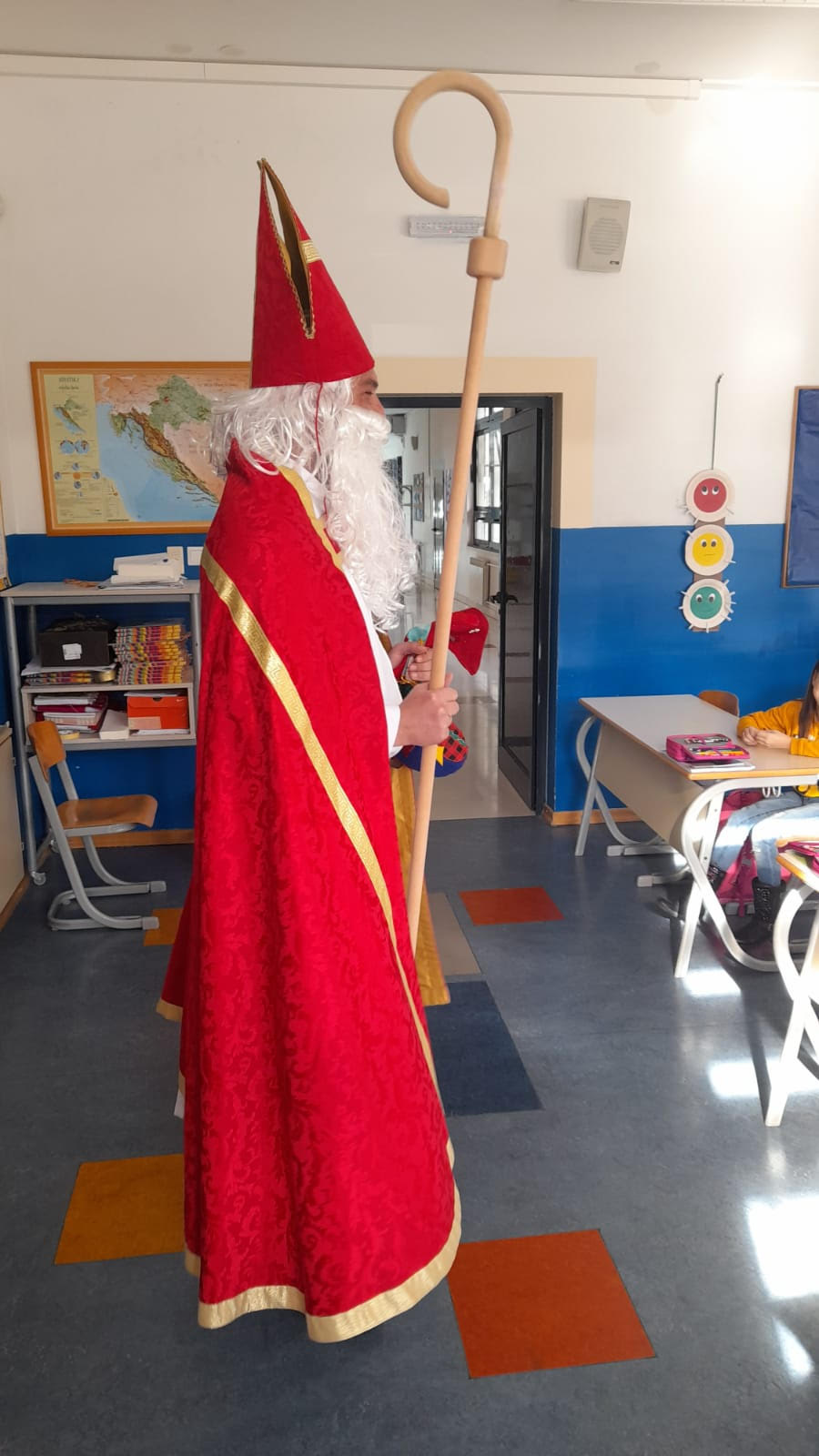 Ni pandemija korona virusa nije ga zaustavila da posjeti naše prvase i izmami im osmjeh na licu. Sveti Nikola je obišao  sve prvaše naše škole. Nakon posjeta prvašima u centralnoj školi zaputio se u područne škole u Mravincima i Kučinama.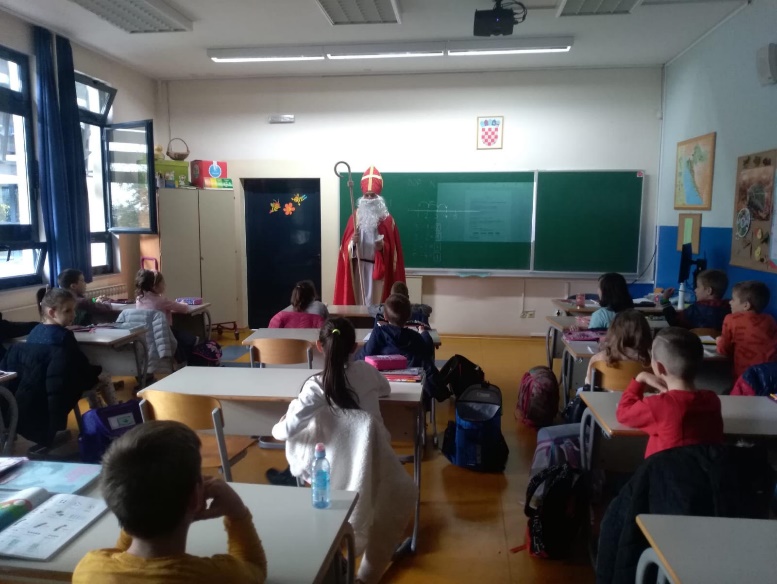 Djeca su ga s veseljem dočekala i na posjetu zahvalili svojim razdraganim osmijesima i pjesmom.Ne trebamo ni govoriti da su u vreći sv Nikole bili samo slatkiši!